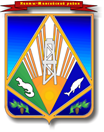 МУНИЦИПАЛЬНОЕ ОБРАЗОВАНИЕХАНТЫ-МАНСИЙСКИЙ РАЙОНХанты-Мансийский автономный округ – ЮграГЛАВА ХАНТЫ-МАНСИЙСКОГО РАЙОНАП О С Т А Н О В Л Е Н И Еот 31.10.2023                                                                                            № 34-пгг. Ханты-МансийскО награждении наградами главы Ханты-Мансийского районаВ соответствии с постановлением главы Ханты-Мансийского района 
от 16 августа 2017 года № 30-пг «Об утверждении Положения о присвоении и вручении наград главы Ханты-Мансийского района», учитывая протокол заседания комиссии по наградам к 100-летию Ханты-Мансийского района 
от 27 сентября 2023 года № 3, руководствуясь статьей 31.1 Устава                       Ханты-Мансийского района:Наградить Почетной грамотой главы Ханты-Мансийского района:Башмакову Любовь Пантелеевну – пенсионера с. Троица, 
за многолетний добросовестный труд, значительный вклад в развитие образования и в связи с 100-летием со дня образования Ханты-Мансийского района;Безденежных Ольгу Алексеевну – пенсионера п. Луговской, 
за многолетнюю педагогическую деятельность, заслуги в развитии образования и в связи с 100-летием со дня образования Ханты-Мансийского района;Воронцеву Елену Михайловну – пенсионера п. Луговской, 
за многолетнюю добросовестную работу, высокий профессионализм 
в педагогической деятельности и в связи с 100-летием со дня образования Ханты-Мансийского района;Ворожбит Ольгу Ивановну – директора муниципального учреждения культуры «Сельский дом культуры и досуга» п. Выкатной, за многолетнюю добросовестную работу, значительный вклад в развитие культуры и в связи с 100-летием со дня образования Ханты-Мансийского района;Игнашкину Раису Ивановну – пенсионера п. Кирпичный, 
за многолетнюю добросовестную работу, значительный вклад в развитие образования и в связи с 100-летием со дня образования Ханты-Мансийского района;Кибиреву Елену Васильевну – пенсионера с. Троица, за значительный вклад в развитие образования, многолетнюю добросовестную работу, высокий профессионализм и в связи с 100-летием со дня образования Ханты-Мансийского района;Клименко Наталью Владимировну – главного специалиста администрации сельского поселения Выкатной, за эффективную и добросовестную службу, высокое профессиональное мастерство и в связи 
с 100-летием со дня образования Ханты-Мансийского района;Медведеву Валентину Андреевну – пенсионера п. Кирпичный, 
за значительный вклад в воспитание подрастающего поколения, высокий профессионализм и в связи с 100-летием со дня образования 
Ханты-Мансийского района;Новоселову Аллу Петровну – пенсионера п. Луговской, за вклад 
в развитие образования и значительные успехи в воспитании подрастающего поколения, в связи с 100-летием со дня образования 
Ханты-Мансийского района;Образцову Надежду Владимировну – пенсионера п. Кирпичный, 
за многолетний добросовестный труд, значительный вклад в социально-экономическое развитие района и в связи с 100-летием со дня образования Ханты-Мансийского района;Пуртову Валентину Никитичну – пенсионера с. Троица, 
за многолетний добросовестный труд и значительный вклад в развитие образования и в связи с 100-летием со дня образования Ханты-Мансийского района;Розенбах Валентину Ионовну – пенсионера с. Цингалы, 
за многолетний добросовестный труд, активное участие в общественной деятельность района и в связи с 100-летием со дня образования 
Ханты-Мансийского района;Сермяжко Галину Ивановну – пенсионера п. Кирпичный, 
за значительный вклад в развитие образования и в связи с 100-летием со дня образования Ханты-Мансийского района;Тагаеву Екатерину Николаевну – пенсионера с. Цингалы, 
за многолетний добросовестный труд, активную гражданскую позицию 
и в связи с 100-летием со дня образования Ханты-Мансийского района.2. Объявить Благодарность главы Ханты-Мансийского района: Бояркиной Олесе Николаевне – заведующему финансово-экономического сектора администрации сельского поселения Сибирский, 
за эффективный добросовестный труд и в связи с 100-летием со дня образования Ханты-Мансийского района;Бардину Валентину Андреевичу – пенсионеру с. Шапша, 
за многолетнюю добросовестную работу, активную общественную деятельность и в связи с 100-летием со дня образования 
Ханты-Мансийского района;Башмакову Сергею Степановичу – пенсионеру с. Шапша, 
за плодотворную общественную работу, активное участие в жизни района 
и в связи с 100-летием со дня образования Ханты-Мансийского района;Бирюковой Нине Георгиевне – пенсионеру с. Шапша, 
за многолетнюю добросовестную работу, профессиональные достижения 
в воспитании и обучении подрастающего поколения и в связи с 100-летием со дня образования Ханты-Мансийского района;Ващенко Галине Анатольевне – пенсионеру с. Шапша, 
за многолетнюю добросовестную работу в деле охраны здоровья и жизни населения, в связи с 100-летием со дня образования Ханты-Мансийского района;Исакову Виктору Ивановичу – пенсионеру с. Шапша, за многолетнюю добросовестную работу, высокий профессионализм и в связи с 100-летием со дня образования Ханты-Мансийского района;Китайкиной Октябрине Евлампиевне – пенсионеру с. Селиярово, 
за многолетнюю добросовестную работу, значительный вклад в развитие образования и в связи с 100-летием со дня образования Ханты-Мансийского района;Саламатиной Людмиле Викторовне – пенсионеру с. Селиярово, 
за многолетний добросовестный труд, значительный вклад в развитие образования и в связи с 100-летием со дня образования Ханты-Мансийского района;Ульяновой Лидии Николаевне – пенсионеру с. Шапша, 
за многолетнюю добросовестную работу, активную общественную деятельность и в связи с 100-летием со дня образования 
Ханты-Мансийского района;Шайхаттарову Роберту Вагизовичу – бухгалтеру финансово-экономического сектора администрации сельского поселения Сибирский, 
за эффективный добросовестный труд и в связи с 100-летием со дня образования Ханты-Мансийского района;Шехерову Владимиру Станиславовичу – рабочему по комплексному обслуживанию и ремонту зданий муниципального учреждения культуры «Сельский дом культуры и досуга» п. Выкатной, за многолетнюю добросовестную работу и в связи с 100-летием со дня образования 
Ханты-Мансийского района.3. Наградить почетным нагрудным знаком «За выдающийся вклад 
в развитие района»: Пачганова Владимира Никандровича – пенсионера с. Селиярово, 
за значительный вклад в развитие сельскохозяйственной отрасли, активную общественную деятельность и в связи с 100-летием со дня образования Ханты-Мансийского района;Петрову Татьяну Ивановну – специалиста военно-учетной работы администрации сельского поселения Согом, за многолетнюю добросовестную работу, за значительный вклад в развитие местного самоуправления и в связи с 100-летием со дня образования 
Ханты-Мансийского района;Сальникову Татьяну Владимировну – директора муниципального казенного учреждения культуры сельского поселения Согом «Сельский Дом культуры и досуга», за многолетнюю добросовестную работу, личный вклад в организации проведения культурных мероприятий и в связи 
с 100-летием со дня образования Ханты-Мансийского района;Чугайнову Любовь Владимировну – художественного руководителя, режиссера массовых представлений муниципального казенного учреждения культуры сельского поселения Согом «Сельский Дом культуры и досуга», за плодотворную работу и преданность делу, высокий профессионализм 
и в связи с 100-летием со дня образования Ханты-Мансийского района. 4. Опубликовать настоящее постановление в газете «Наш район»             и разместить на официальном сайте администрации                                        Ханты-Мансийского района.5. Контроль за выполнением настоящего постановления возложить 
на первого заместителя главы Ханты-Мансийского района.Исполняющий полномочия главы Ханты-Мансийского района                                                         А.В.Витвицкий